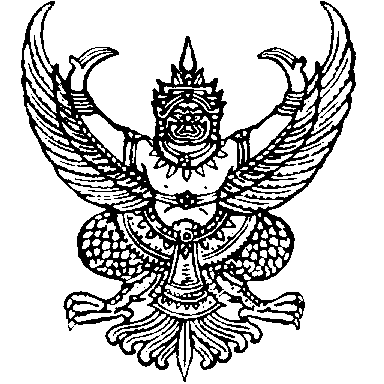 ส่วนราชการ     กองสาธารณสุขและสิ่งแวดล้อม องค์การบริหารส่วนตำบลลาดบัวขาวที่     นม 72006/-                               วันที่    28  กุมภาพันธ์  2565เรื่อง    ขออนุมัติจัดทำ “โครงการจัดสถานที่รองรับผู้พักสังเกตอาการ ในรูปแบบ Community Isolation  ณ สถาบันบัณฑิตพัฒน บริหารศาสตร์ (นิด้า)......................................................................................................................................................................................เรียน    นายกองค์การบริหารส่วนตำบลลาดบัวขาว	     เรื่องเดิม	     ตามประกาศคณะกรรมการควบคุมโรคติดต่ออำเภอสีคิ้ว เรื่อง กำหนดสถานที่รอบรับผู้พักสังเกตอาการระดับตำบลและระดับอำเภอ Community Isolation (CI) ลงวันที่...................................... ประกาศจัดตั้งสถานที่รอบรับผู้พักสังเกตอาการระดับตำบลและอำเภอ State Quarantine อำเภอสีคิ้ว โดยความเห็นชอบของคณะกรรมการโรคติดต่ออำเภอสีคิ้ว โดยมอบหมายให้องค์กรปกครองส่วนท้องถิ่น ซึ่งเป็นที่ตั้งสถานที่กักกัน (CI) เป็นผู้รับผิดชอบในการดำเนินการจัดหาวัสดุ ครุภัณฑ์ และอุปกรณ์จำเป็นอื่นๆ ที่ใช้ในการปฏิบัติงานของเจ้าหน้าที่ประจำสถานกักกัน และให้บริการผู้ที่ถูกกักกัน รวมทั้งการเบิกจ่ายค่าที่พัก ค่าอาหาร โดยให้เป็นตามระเบียบ และหนังสือสังการของทางราชการโดย และได้กำหนดให้ สถาบัณบัณฑิตพัฒนบริหารศาสตร์ (นิด้า) ตำบลลาดบัวขาว อำเภอสีคิ้ว จังหวัดนครราชสีมา เป็นสถานที่รองรับผู้พักสังเกตอาการในรูปแบบ Community Isolation (CI) ขององค์การบริหารส่วนตำบลลาดบัวขาว	     ข้อเท็จจริง	     องค์การบริหารส่วนตำบลลาดบัวขาว พิจารณาแล้วเห็นว่า สถาบัณบัณฑิตพัฒนบริหารศาสตร์ (นิด้า) ตำบลลาดบัวขาว อำเภอสีคิ้ว จังหวัดนครราชสีมา เป็นสถานที่รองรับผู้พักสังเกตอาการในรูปแบบ Community Isolation (CI) ที่ศูนย์นิด้า เพื่อรองรับผู้เข้าพักสังเกตอาการ ผู้สัมผัสโรคหรือเป็นพาหะที่ได้รับการวิเคราะห์ว่าเป็นผู้สัมผัสโรคที่มีความเสี่ยง องค์การบริหารส่วนตำบลลาดบัวขาว จึงได้จัดทำโครงการฯ ขึ้น	     ข้อระเบียบและกฎหมาย	      1. ตามพระราชบัญญัติสภาตำบลและองค์การบริหารส่วนตำบล พ.ศ. 2537 และแก้ไขเพิ่มเติม    ฉบับที่ 7  พ.ศ.2562	      ส่วนที่ 3 อำนาจหน้าที่ขององค์การบริหารส่วนตำบล	      มาตรา 67 ภายใต้บังคับแห่งกฎหมาย องค์การบริหารส่วนตำบลลาดบัวขาวมีหน้าที่ต้องทำในเขตองค์การบริหารส่วนตำบลลาดบัวขาว ต่อไปนี้		(3) ป้องกันโรคและระงับโรคติดต่อ		(9) ปฏิบัติหน้าที่อื่นตามทางราชการมอบหมายโดยจัดสรรงบประมาณหรือบุคลากรให้ตามความจำเป็นและสมควร	     ๒. ตามระเบียบกระทรวงมหาดไทยว่าด้วยค่าใช้จ่ายเพื่อช่วยเหลือประชาชนตามอำนาจหน้าที่ขององค์กรปกครองส่วนท้องถิ่น พ.ศ. 2560 ข้อ 13 กำหนดว่า เมื่อเกิดโรคติดต่อ โรคติดต่ออันตราย โรคติดต่อที่ต้องเฝ้าระวัง หรือ โรคระบาด หรือมีเหตุสงสัยว่าได้เกิดโรคดังกล่าวในเขตพื้นที่ขององค์กรปกครองส่วนท้องถิ่นใดให้องค์กรปกครองส่วนท้องถิ่นนั้น ดำเนินการหรือสนับสนุนให้มีการป้องกัน การควบคุมการแพร่ และการระงับการระบาดของโรคนั้น หรือสร้างภูมิคุ้มกันโรคให้กับผู้ที่มีภาวะเสี่ยง รวมทั้งการประชาสัมพันธ์องค์ความรู้เกี่ยวกับโรคติดต่อ-2-/3.หนังสือกรม...- 2 -	      3. หนังสือกรมส่งเสริมการปกครองส่วนท้องถิ่น ด่วนที่สุด ที่ มท 0808.2/ว 40044 ลงวันที่ 27 ธันวาคม 2563 เรื่อง ซักซ้อมแนวทางการดำเนินการและการใช้จ่ายงบประมาณในการป้องกันและควบคุมโรคติดต่อ กรณีโรคติดเชื้อไวรัสโคโรนา 2019 (โควิด-19)	      4. หนังสือด่วนที่สุด ที่ มท 0808.2/ว4119 ลงวันที่ 19 กรกฎาคม 2564 เรื่อง ซักซ้อมแนวทางการดำเนินการและการใช้จ่ายงบประมาณในการดำเนินการป้องกันและควบคุมโรคติดต่อเชื้อไวรัสโคโรนา 2019 (โควิด-19)	      ข้อเสนอแนะ/ข้อพิจารณา	      เพื่อให้การปฏิบัติงานเป็นไปด้วยความเรียบร้อย กองสาธารณสุขและสิ่งแวดล้อม องค์การบริหารส่วนตำบลลาดบัวขาว จึงขอเสนอจัดทำ “โครงการจัดตั้งสถานที่รองรับผู้พักสังเกตอากการในรูปแบบ Community Isolation (CI)  ณ ศูนย์นิด้า  	       จึงเรียนมาเพื่อโปรดพิจารณาดำเนินการต่อไป							(ลงชื่อ)								(นางเพ็ญศรี  วังทรายทอง)							        นักจัดการงานทั่วไป รักษาการ							ผู้อำนวยการกองสาธารณสุขและสิ่งแวดล้อม						                    - เพื่อโปรดพิจารณาอนุมัติ							(ลงชื่อ)								(นางสาวจินตนา  อรปรียากุล)							รองปลัดองค์การบริหารส่วนตำบลลาดบัวขาว  เห็นควรอนุมัติ  ไม่เห็นควรอนุมัติ เพราะ.................................................							(ลงชื่อ)								(นายมนตรี  พันธมาสน์)							ปลัดองค์การบริหารส่วนตำบลลาดบัวขาว  อนุมัติ  ไม่อนุมัติ เพราะ.............................................................							(ลงชื่อ)								(นางสาวมลิวรรณ์  เกียจันทึก)							นายกองค์การบริหารส่วนตำบลลาดบัวขาว